Dr Sophie Miller Memorial Prize Lecture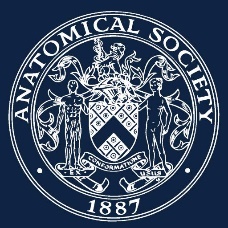 Application FormPlease ensure all sections of the form are completedApplicant name: Title……………..Forename……………………………………Surname………………………………………..Applicant position:Year of position:Date of 1st Graduation:Institution:Address:Supervisor name and position:Institution:Address:Proposed lecture title: Proposed lecture abstract (maximum 400 words): Applicant signature (electronic accepted):Date: Please email this completed form, 1 page CV and supervisor’s supporting paragraph to The Anatomical Society’s executive administrator at maryanne.piggott@kcl.ac.ukApplicants will be informed via email of the outcome of their application after the March Prizes and Awards Committee and Council Meetings.END OF APPLICATION FORMI consent to the data included in this submission being collected, processed and stored by The Anatomical SocietyNoYesPlease tick one boxCheck list:Completed  form1 page CV Supporting paragraph from supervisor